Мы сидим и смотрим в окна.Тучи по небу летят.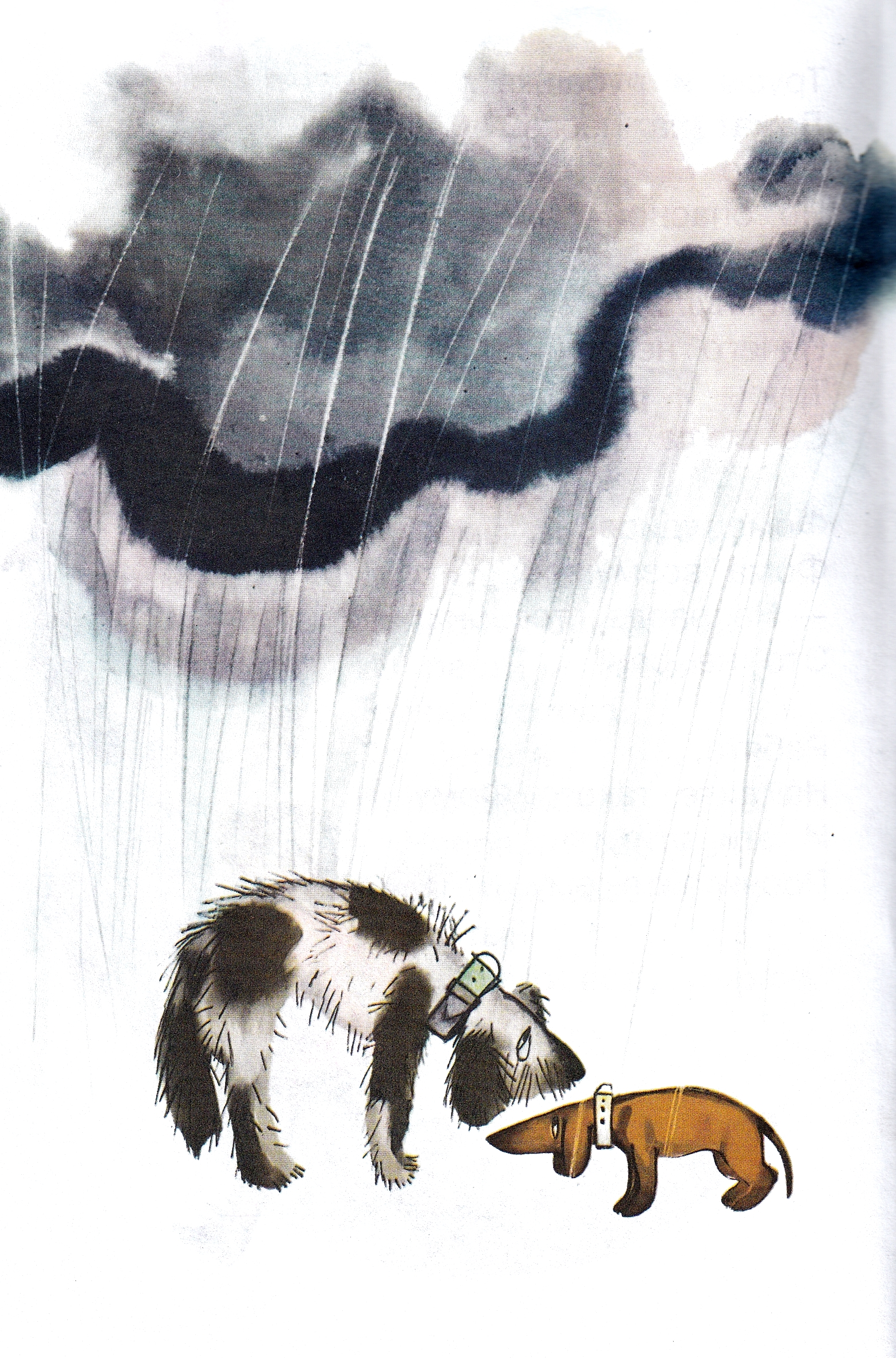 На дворе собаки мокнут,Даже лаять не хотят.Где же солнце?Что случилось?Целый день течёт вода.На дворе такая сырость,Что не выйдешь никуда.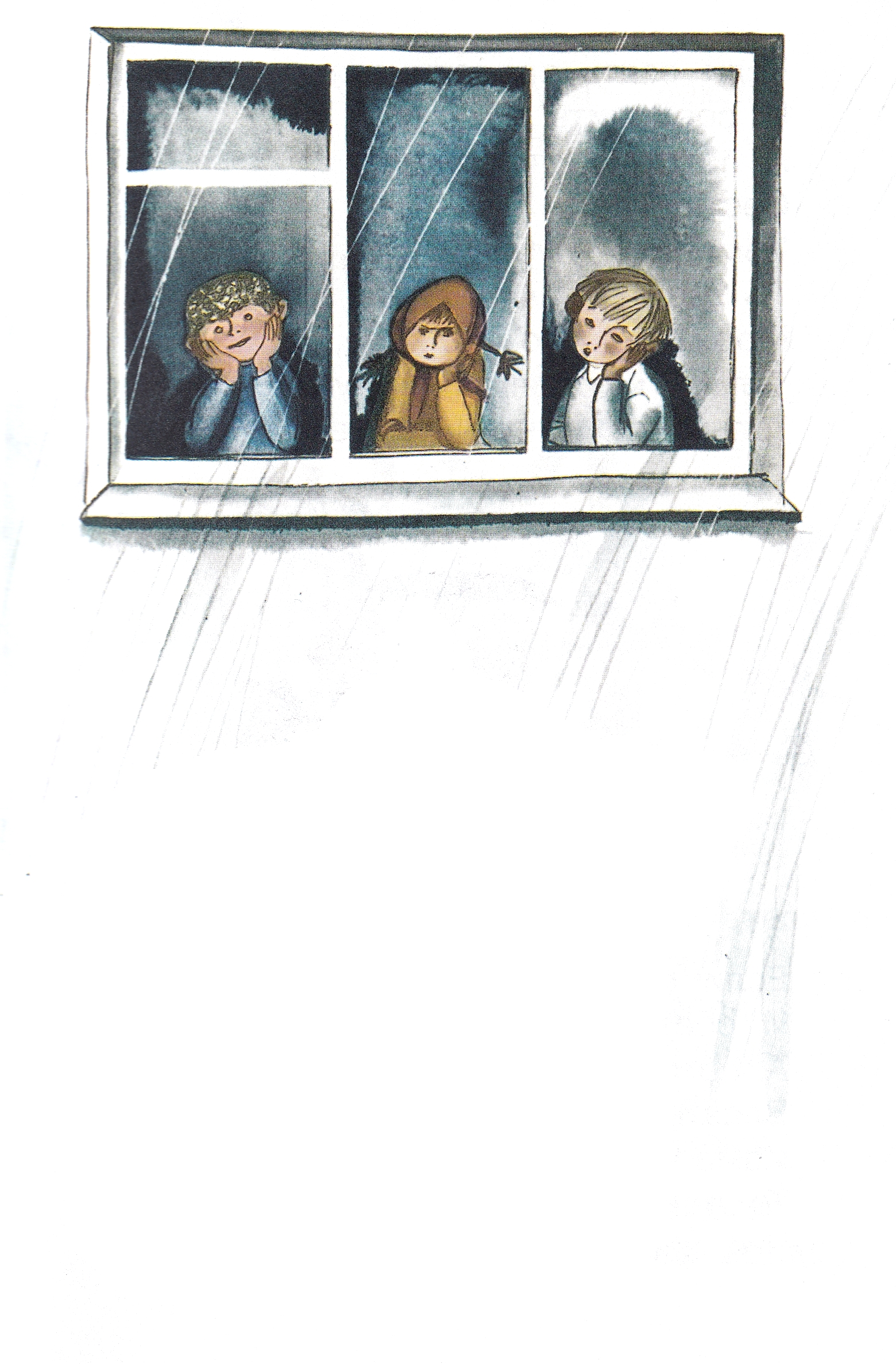 Если взять все эти лужиИ соединить в одну,А потом у этой лужиСесть,Измерить глубину,То окажется, что лужаМоря Чёрного не хуже,Только море чуть поглубже,Только лужа чуть поуже.Если взять все эти тучиИ соединить в одну,А потом на эту тучуВлезть,Измерить ширину,То получится ответ,Что краёв у тучи нет,Что в Москве из тучи - дождик,А в Чите из тучи - снег.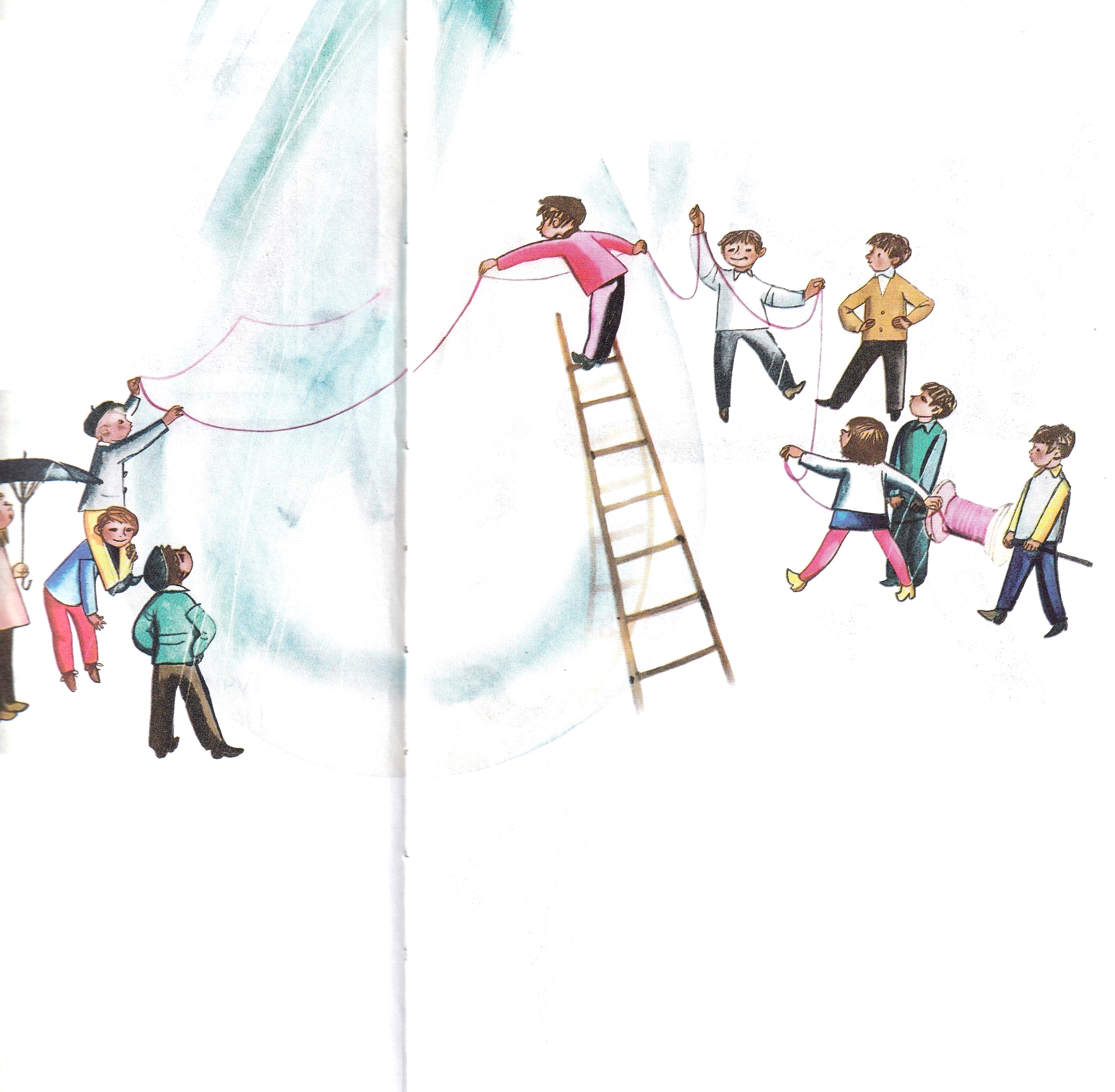 Если взять все эти каплиИ соединить в одну,А потом у этой каплиНиткой смерить толщинуБудет каплища такая,Что не снилась никому.И не приснится никогдаВ таком количестве вода!Иллюстрации: Ф.Лемкуль.